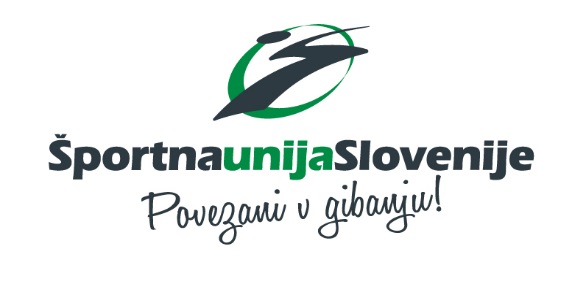 PRIJAVNICA IN RAZPISNI OBRAZCI ZA RAZPIS AKTIVNO STARANJE 2020PRIJAVNICA za sofinanciranje projekta FESTIVAL AKTIVNEGA STARANJA in projektov JUTRANJA TELOVADBA  ter BREZPLAČNE VADBE AKTVNO STARANJE v letu 2020I. PODATKI O PRIJAVITELJU II. PREDSTAVITEV PROGRAMOV OSNOVNI PODATKI O PROGRAMU (prijavite lahko več programov)  Prijavljeni programi so za udeležence brezplačni in so vsem dostopni. Program Aktivno staranje združuje projekte Jutranja telovadba, Brezplačne vadbe Aktivno staranje in Festival aktivnega staranja. Programi redne telesne vadbe za starejše se vključujejo v projekta Jutranja telovadba in Brezplačne vadbe Aktivno staranje, medtem ko se enodnevni športno rekreativni dogodki za starejše in medgeneracijsko povezovanje vključujejo v projekt Festival aktivnega staranja.a) podatki o programih, s katerimi se izvajalec prijavlja na razpis:V tabelo vpišite dodatne informacije o zgoraj naštetih programih, ki jih prijavljate. V kolikor prijavljate več programov, večkrat kopirajte tabelo in jo izpolnite za vsak program posebej.*Tabelo lahko večkrat kopirate in izpolnite za več programov, ki jih prijavljate.b) Poimenski seznam strokovnih delavcev in strokovna usposobljenost strokovnega kadra (obvezno priložite dokazilo o strokovni usposobljenosti):*Dodajate lahko poljubno število vrstic v tabelo.c) ostale informacije:III. SOFINANCIRANJE 							Izvajalec bo odobrena sredstva sofinanciranja v okviru projektov Jutranja telovadba, Brezplačne vadbe Aktivno staranje in Festival aktivnega staranja namensko porabil za organizacijo in izvedbo prijavljenega programa. Izvajalec bo posredoval dokazila o plačilu – kopije plačanih računov v skupni NETO višini 170% posredoval skladno z navodili v razpisu.IZJAVA O SODELOVANJU V PROJEKTIH  JUTRANJA TELOVADBA, BREZPLAČNE VADBE AKTIVNO STARANJE IN FESTIVAL AKTIVNEGA STARANJAIZVAJALECIzjavljamo, da se v celoti strinjamo z razpisnimi pogoji in se prostovoljno odločamo za sodelovanje v projektih JUTRANJA TELOVADBA, BREZPLAČNE VADBE AKTIVNO STARANJE in FESTIVAL AKTIVNEGA STARANJA. Izjavljamo, da so vsi posredovani podatki točni in resnični. Strinjamo se s preverjanjem namenske porabe odobrenih sredstev in posredovanih podatkov.Izjavljamo, da se lahko posredovani podatki uporabljajo za namene (odkljukaj):vodenja in koordinacije programa, obveščanje in komunikacijo v zvezi s programi in dejavnostmi Športne unije Slovenije,za prijavo in črpanje sredstev na nacionalnih javnih razpisih. Kraj in datum:                                                  Žig	                	Podpis odgovorne osebe:SOGLASJESpodaj podpisana kontaktna oseba _______________________________ (ime in priimek) soglašam, da se lahko posredovani podatki uporabljajo za namene (odkljukaj):vodenja in koordinacije programov,obveščanje in komunikacijo v zvezi s programi in dejavnostmi Športne unije Slovenije,za prijavo in črpanje sredstev na nacionalnih javnih razpisih.Kraj in datum:                                                                              Podpis kontaktne osebe: *Soglasje izpolnijo in podpišejo vsi sodelujoči strokovni delavci. V primeru, da jih imate več, spodnje soglasje kopirajte in izpolnite podatke za posameznega strokovnega delavca.							    SOGLASJESpodaj podpisani strokovni delavec _____________________________________ (ime in priimek) soglašam, da se lahko posredovani podatki in dokazila o izobrazbi oziroma usposobljenosti uporabljajo za namene:vodenja in koordinacije programov,obveščanje in komunikacijo v zvezi s programi in dejavnostmi Športne unije Slovenije,za prijavo in črpanje sredstev na nacionalnih javnih razpisih.Kraj in datum:                                                                  		Podpis:1.1.Polno ime organizacije1.2.Naslov1.3.Poštna številka1.4.Kraj1.5.Odgovorna oseba in funkcija1.6.Kontaktna oseba1.7.Telefonska številka kontaktne osebe1.8.Elektronski naslov kontaktne osebe1.9.Matična številka1.10.Davčna številkaIme programa:Vrsta aktivnosti (vadba ali prireditev):Vsebina programa:Ciljna skupina:Urnik  izvajanja, točen urnik (npr. sreda 17:00 – 18:00):Pričetek in zaključek programa (datum):Skupno število ur trajanja programa:Predvideno število udeležencev:Lokacija izvajanja programaIme priimekIzobrazba – strokovna usposobljenostZadolžitve v programu oziroma aktivnosti, ki jih izvaja v programuIZVAJALEC BO V LETU 2020 IZVEDEL SLEDEČE PROGRAME:DATUMLOKACIJAMOVE WEEK – TEDEN GIBANJADAN ŠPORTNE REKREACIJE - EUROPEAN FITNESS DAYIme organizacijeNaslovPoštna številkaOdgovorna osebaMatična številkaDavčna številka